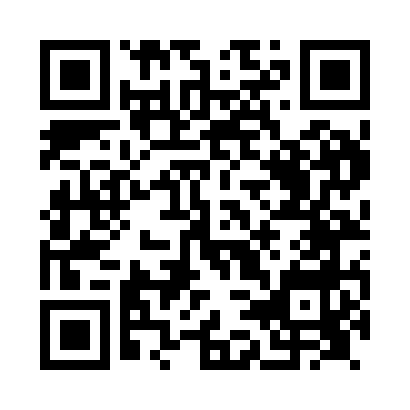 Prayer times for Great Bromley, Essex, UKMon 1 Jul 2024 - Wed 31 Jul 2024High Latitude Method: Angle Based RulePrayer Calculation Method: Islamic Society of North AmericaAsar Calculation Method: HanafiPrayer times provided by https://www.salahtimes.comDateDayFajrSunriseDhuhrAsrMaghribIsha1Mon2:504:411:006:379:1811:092Tue2:514:421:006:379:1811:093Wed2:514:431:006:379:1711:094Thu2:524:441:006:369:1711:095Fri2:524:441:016:369:1611:086Sat2:534:451:016:369:1611:087Sun2:544:461:016:369:1511:088Mon2:544:471:016:359:1411:089Tue2:554:481:016:359:1411:0710Wed2:554:491:016:359:1311:0711Thu2:564:501:016:349:1211:0712Fri2:564:521:026:349:1111:0613Sat2:574:531:026:349:1011:0614Sun2:584:541:026:339:0911:0515Mon2:584:551:026:339:0811:0516Tue2:594:561:026:329:0711:0417Wed3:004:581:026:319:0611:0418Thu3:004:591:026:319:0511:0319Fri3:015:001:026:309:0411:0320Sat3:025:011:026:309:0211:0221Sun3:025:031:026:299:0111:0222Mon3:035:041:026:289:0011:0123Tue3:045:061:026:278:5911:0024Wed3:055:071:026:278:5711:0025Thu3:055:081:026:268:5610:5926Fri3:065:101:026:258:5410:5827Sat3:075:111:026:248:5310:5728Sun3:075:131:026:238:5110:5729Mon3:085:141:026:228:5010:5630Tue3:095:161:026:218:4810:5531Wed3:105:171:026:208:4610:54